Year 2 Home Learning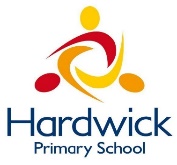 Week Commencing: 6th July 2020Year 2 teachers: Mrs Nicholson and Mrs TomordyYear 2 TAs: Mrs Rowland and Ms Shaista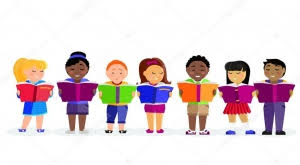 Message from staff: Hello everyone.  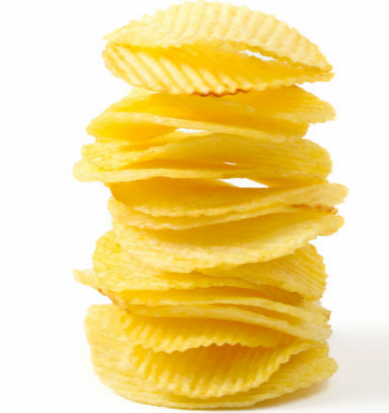 Your Home Learning this Week:Every day (Monday to Friday), make sure you choose a *reading, *writing, *spelling/handwriting, *maths and *theme learning activity. There are also further activities to choose from should you wish to. Reading Home LearningWriting Home LearningSpelling/Handwriting Home Learning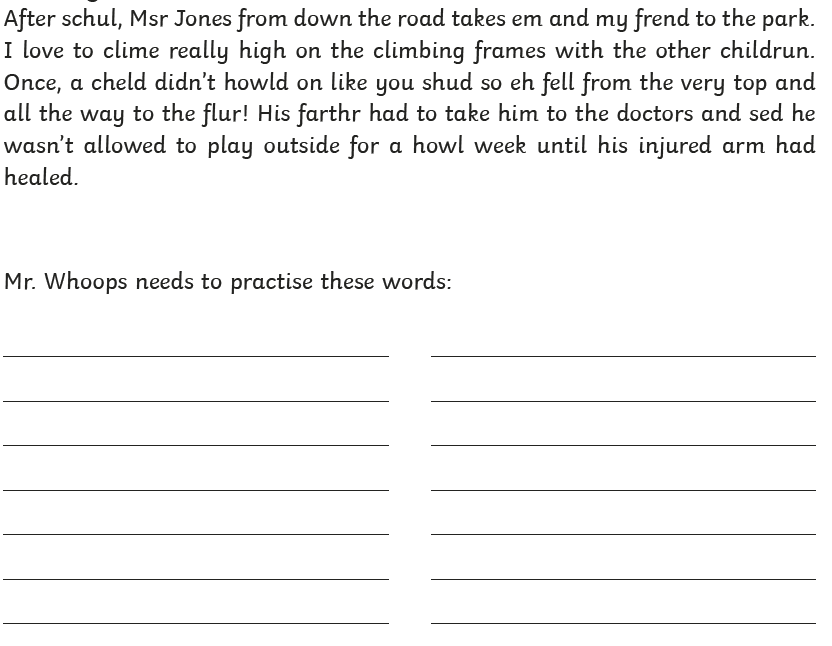 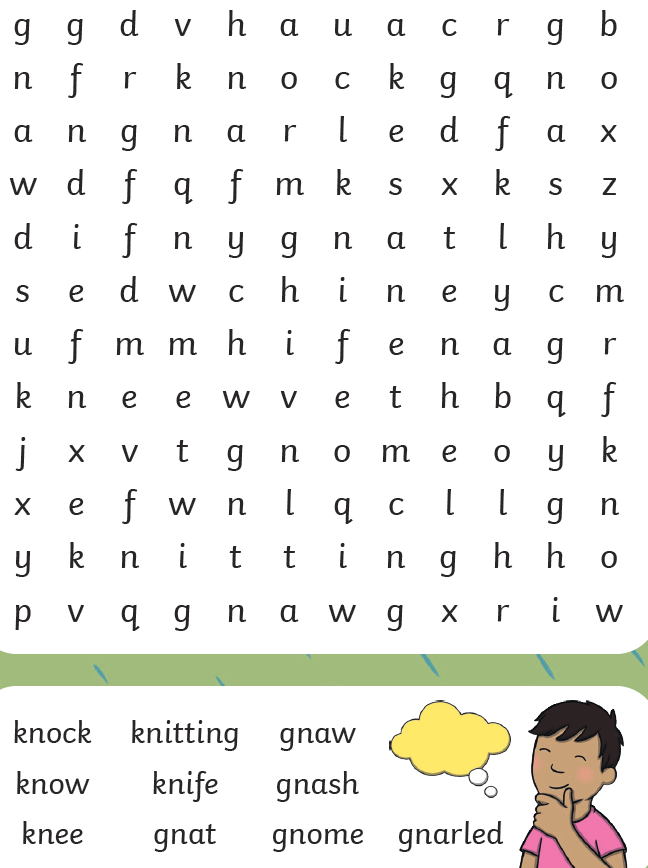 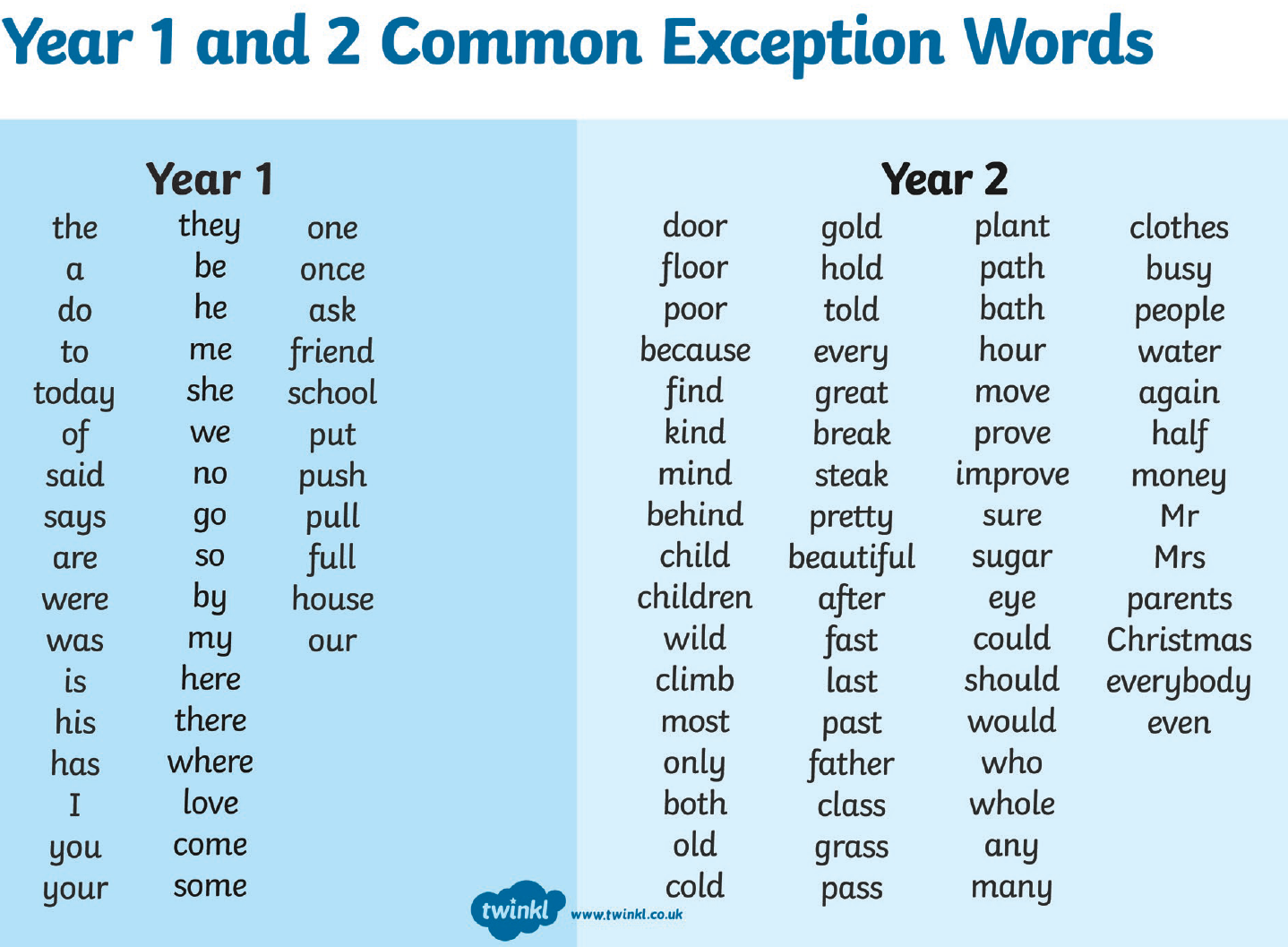 Maths Home LearningTheme Home LearningScience  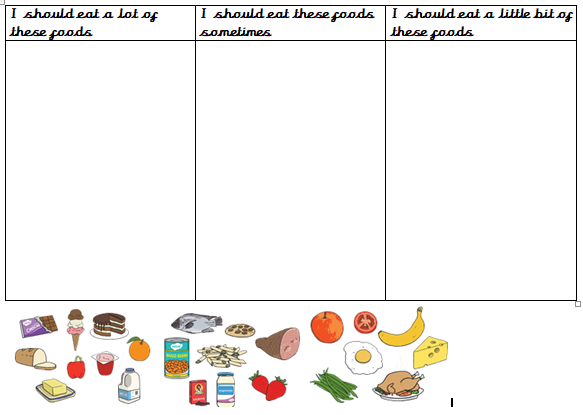 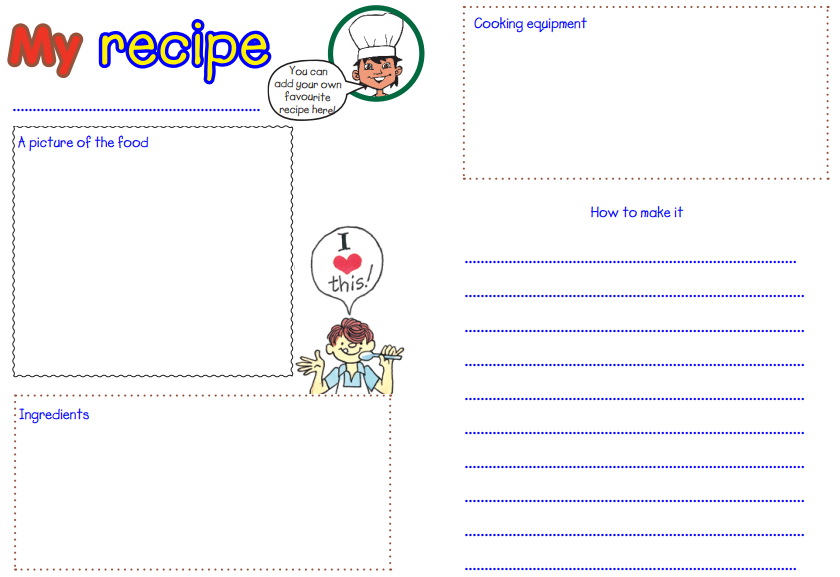 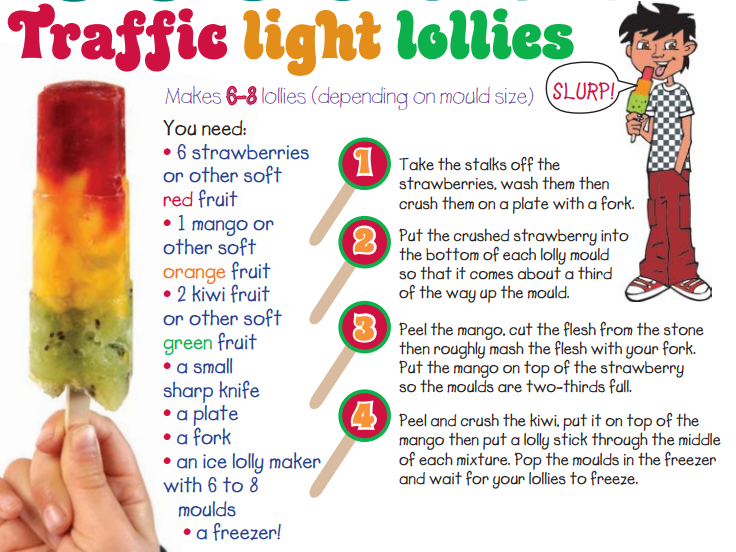 													Where am I on the the map?     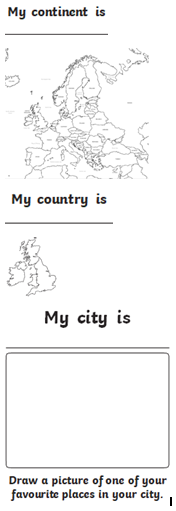 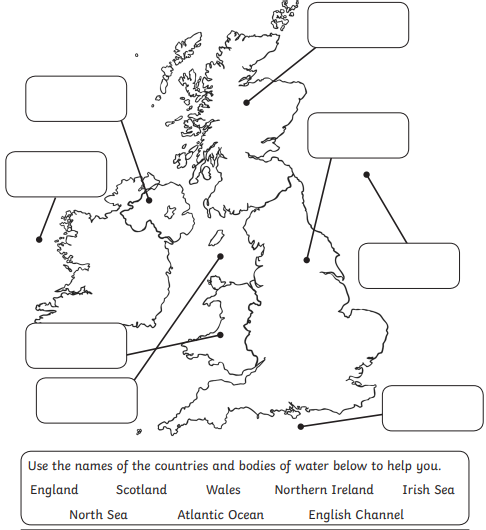 Other ActivitiesKey skills to continue practicing weekly:Times Table Rock Stars – I have checked and not many of you are doing this and it is fun to do plus keeps your skills going. If you have forgotten your log on details, then just email the school.Oxford Owl – lots of books to readTelling the time throughout the day to the nearest 5 minutesPlay shops and work out the changeCommon exception words both reading and spellingIf you are able to access the internet, try these useful websites:https://www.bbc.co.uk/bitesize/primary https://www.bbc.co.uk/bitesize/clips/z4tmhycNew lessons are uploaded every day for children to interact withhttps://scratch.mit.edu/ A chance to have a go at computer programming and create your own games, all completely free.Plus remember to check the list of other useful websites which are under home learning on a separate sheet.If you or your child has any further queries regarding their learning projects, please contact admin@hardwick.derby.sch.uk, clearly stating your child’s name and class teacher, and the staff will be in touch to support you and your child. Thank you and stay safe. You will be reading a text about animals in a sports day. Make connections with what you already know about sports days. Have you been in a sports day? Which races are usually in a sports day?  Which animals do you think would be good in sports’ day races? 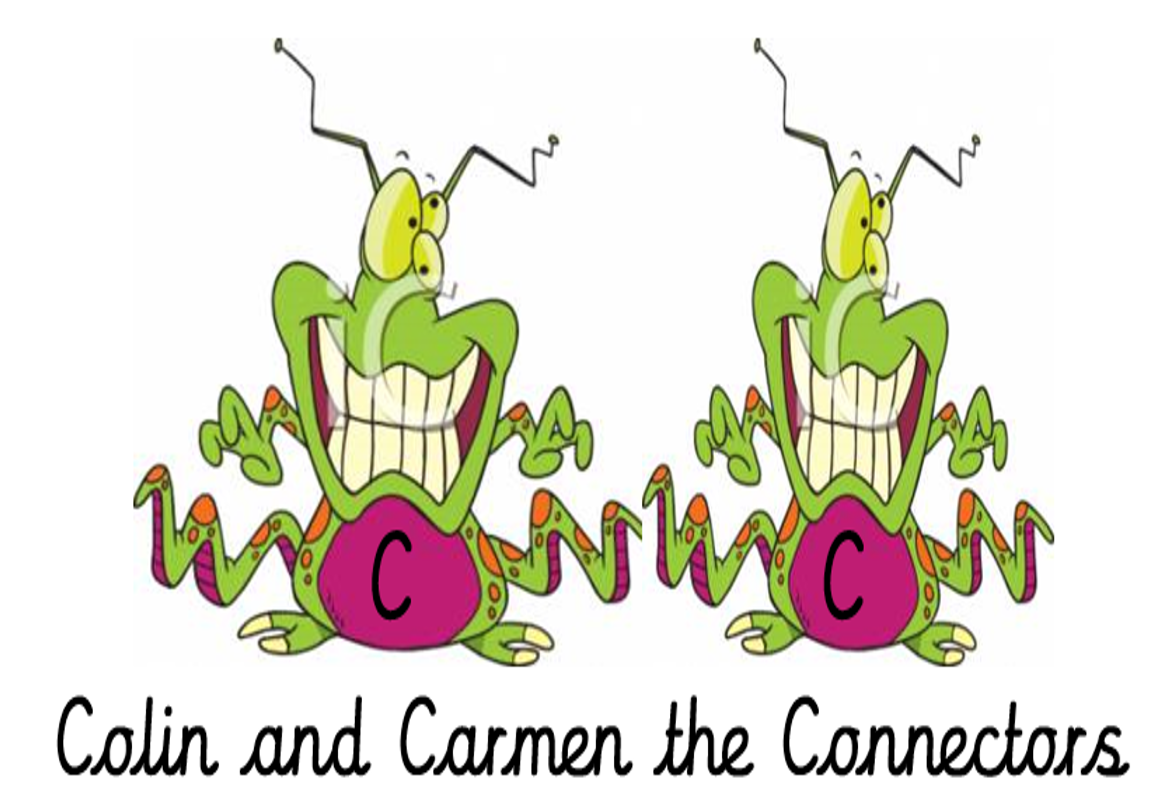 Read ‘The Terrible Trip-up!’, using reading skills to help you understand as you go through it. Highlight any words you do not understand and find the meaning of them.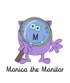 Summarise what you have read in the text. A summary covers the very important parts of the text (VIP). Which parts in the text do you think are important?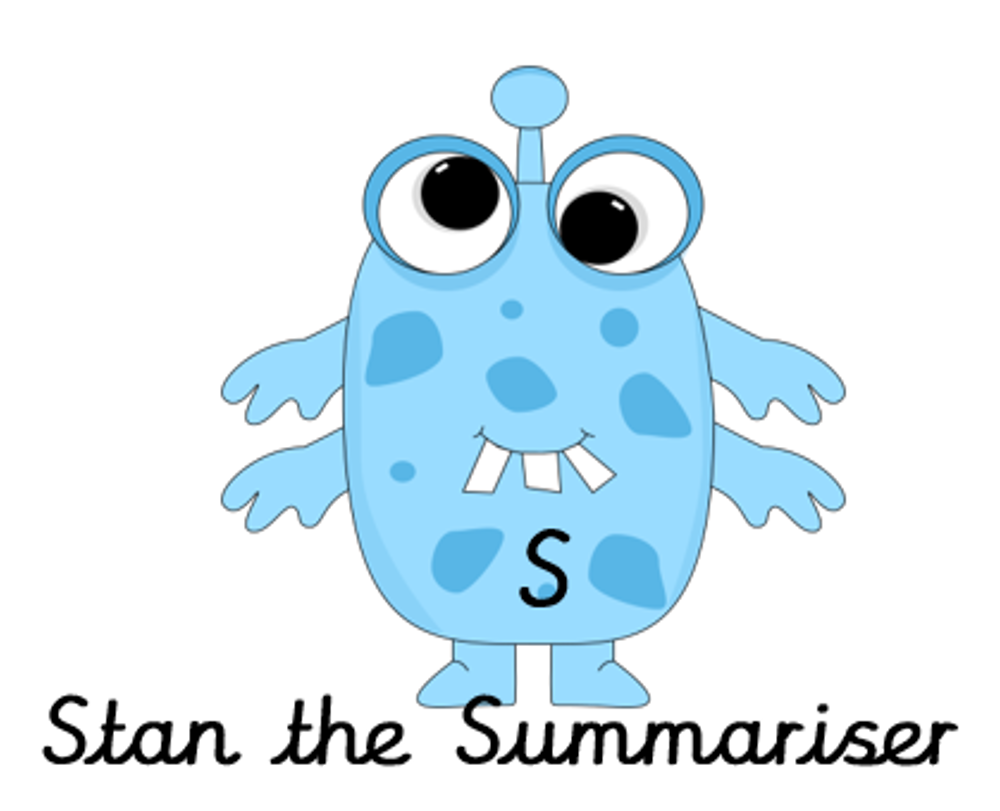 Summarise what you have read in the text. A summary covers the very important parts of the text (VIP). Which parts in the text do you think are important?Now try answering these questions:Who was boasting about being so good?Who was worried about not being good at anything?What happened to the koalas in the three-legged race?Which race did the zebras win?Who won the three-legged race?Which team fell on top of the foxes?How did the rabbits win the race?After reading the text on ‘The Terrible Trip-up!’, think of any questions you may have. Is there anything you were left wondering that was not answered? Write these questions down. Reread the text again and this time, try to answer the questions you have. Can you answer them?                  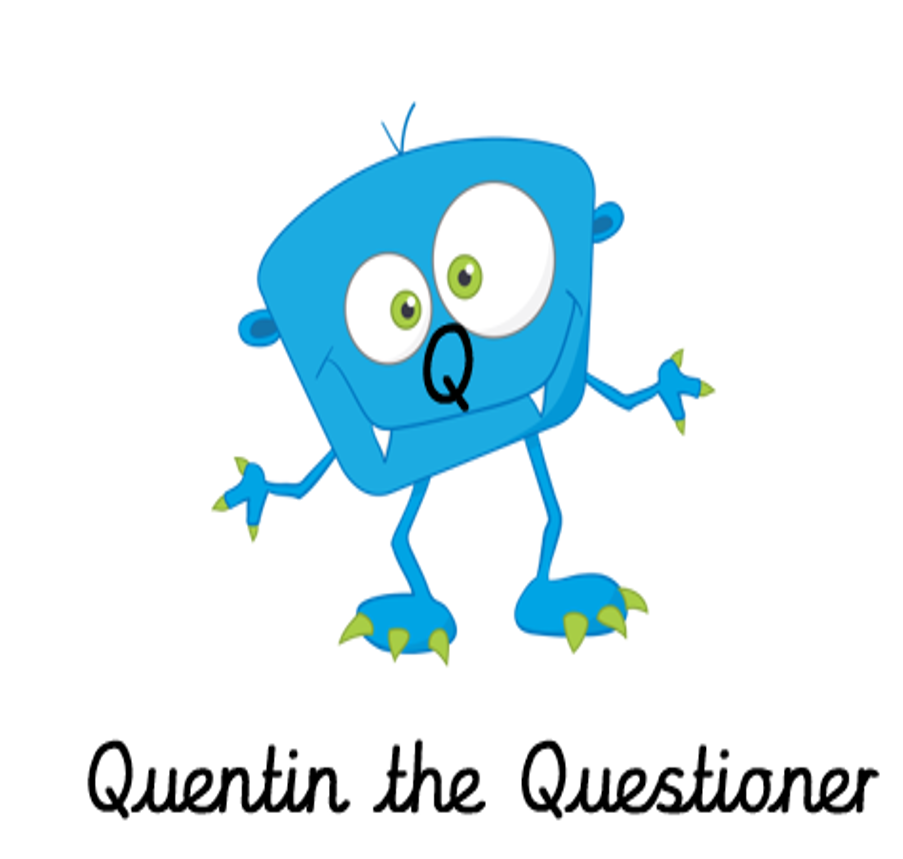 Easier:Do as many of the above activities as you can. If you are finding some of the activities challenging, try these as they are a little easier:Look at the information on farm animals.Which animals has wool for its coat? ____________________________________________________________________________________________Which animal has an udder? ____________________________________________________________________________________________Which animal has a beard? _________________________________________Which animal can run and bark? _________________________________Which animal has hooves?   _______________________________________Match where each animal sleeps:Easier:Do as many of the above activities as you can. If you are finding some of the activities challenging, try these as they are a little easier:Look at the information on farm animals.Which animals has wool for its coat? ____________________________________________________________________________________________Which animal has an udder? ____________________________________________________________________________________________Which animal has a beard? _________________________________________Which animal can run and bark? _________________________________Which animal has hooves?   _______________________________________Match where each animal sleeps:Easier:Do as many of the above activities as you can. If you are finding some of the activities challenging, try these as they are a little easier:Look at the information on farm animals.Which animals has wool for its coat? ____________________________________________________________________________________________Which animal has an udder? ____________________________________________________________________________________________Which animal has a beard? _________________________________________Which animal can run and bark? _________________________________Which animal has hooves?   _______________________________________Match where each animal sleeps:Challenge:If you feel you need a further challenge, try these:Which races would you enter in a sports day?How would you work in a team to win a relay race?                                                    Challenge:If you feel you need a further challenge, try these:Which races would you enter in a sports day?How would you work in a team to win a relay race?                                                    Challenge:If you feel you need a further challenge, try these:Which races would you enter in a sports day?How would you work in a team to win a relay race?                                                    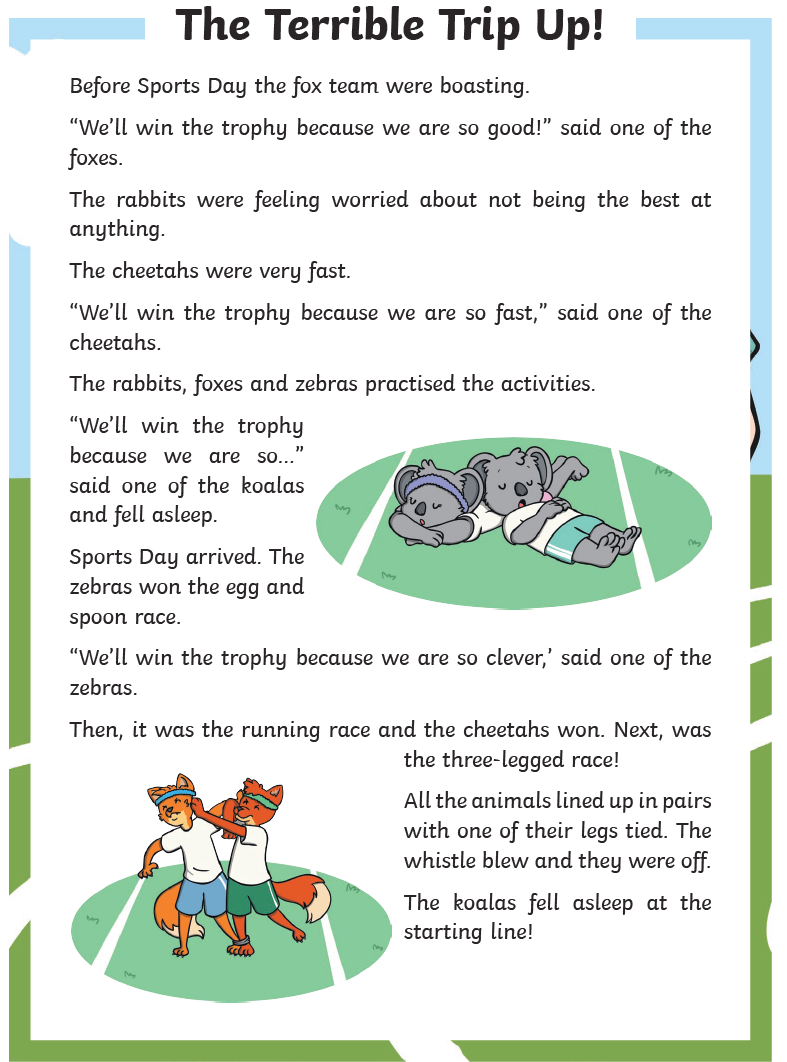 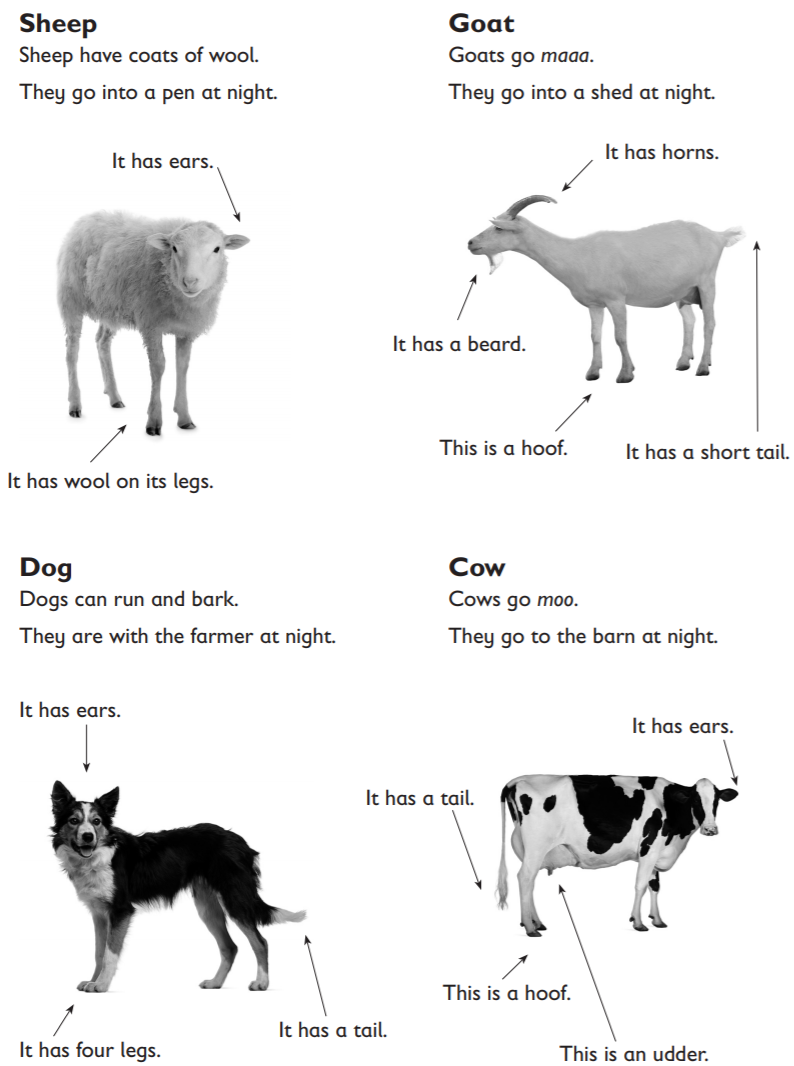 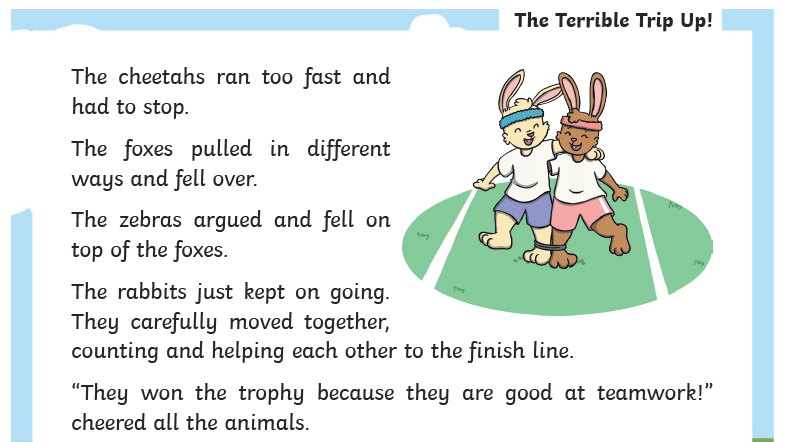 Task 1Talk about the picture.What happens next?Try to use because and when in you sentences.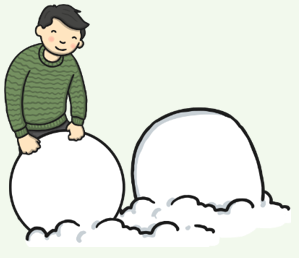 Task 2Write a sentence using a possessive apostrophe.  Remember this is when something belongs to someone.  One has been done.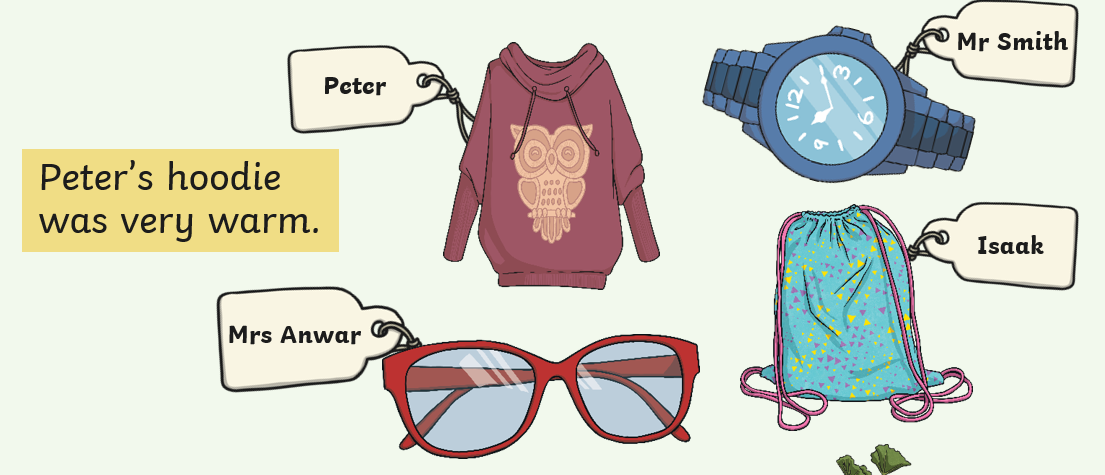 Task 3Match these words to make compound words.  Write them in a sentence.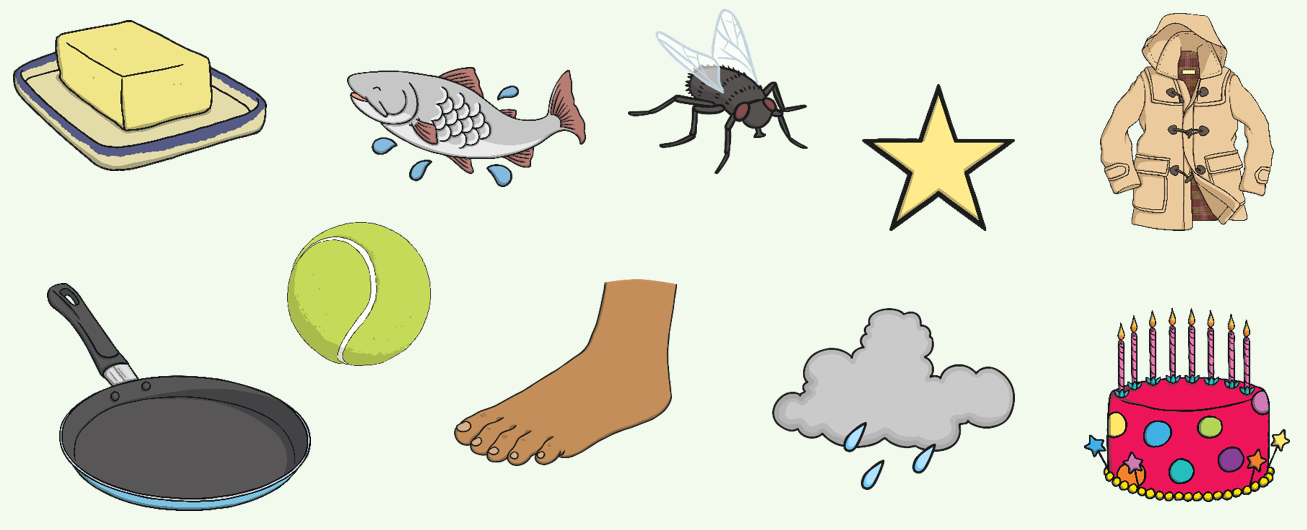 pan   star   foot   ballcake   coat   butter   rainfish   flyTask 3Match these words to make compound words.  Write them in a sentence.pan   star   foot   ballcake   coat   butter   rainfish   flyTask 4Look at the picture.  What words and sentences does it make you think of?  Write some sentences based on the picture.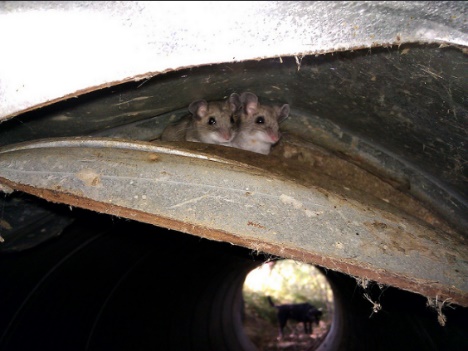 Task 5Read the sentences below. Can you give a dictionary definition for each of the underlined words? You may not know what the word means so you must use the clues within the sentence to help you to work it out. Jessica listened carefully as she thought she could hear a faint scratching sound coming from the nearby tree trunk. As she looked inside, Jessica saw two tiny mice, timidly looking back at her with shivering whiskers.Easier:Do as many of the above activities as you can. If you are finding some of the activities challenging, try these as they are a little easier:Use the word bank below to help you create and write a story about the boy in the picture above. What is the boy’s name?  Is he building a snowman?  Is it winter?  How will he make the snowman?  What will he use?Read and check your story.Read your story to someone else.Draw a picture for your story.Easier:Do as many of the above activities as you can. If you are finding some of the activities challenging, try these as they are a little easier:Use the word bank below to help you create and write a story about the boy in the picture above. What is the boy’s name?  Is he building a snowman?  Is it winter?  How will he make the snowman?  What will he use?Read and check your story.Read your story to someone else.Draw a picture for your story.Easier:Do as many of the above activities as you can. If you are finding some of the activities challenging, try these as they are a little easier:Use the word bank below to help you create and write a story about the boy in the picture above. What is the boy’s name?  Is he building a snowman?  Is it winter?  How will he make the snowman?  What will he use?Read and check your story.Read your story to someone else.Draw a picture for your story.Challenge:If you feel you need a further challenge, try these:Task 1Continue the story from above:Jessica listened carefully as she thought she could hear a faint scratching sound coming from the nearby tree trunk. As she looked inside, Jessica saw two tiny mice, timidly looking back at her with shivering whiskers.Task 2Add some noun phrases to your story:small, velvet ears;juicy, red berries;long, delicate tails.Challenge:If you feel you need a further challenge, try these:Task 1Continue the story from above:Jessica listened carefully as she thought she could hear a faint scratching sound coming from the nearby tree trunk. As she looked inside, Jessica saw two tiny mice, timidly looking back at her with shivering whiskers.Task 2Add some noun phrases to your story:small, velvet ears;juicy, red berries;long, delicate tails.Challenge:If you feel you need a further challenge, try these:Task 1Continue the story from above:Jessica listened carefully as she thought she could hear a faint scratching sound coming from the nearby tree trunk. As she looked inside, Jessica saw two tiny mice, timidly looking back at her with shivering whiskers.Task 2Add some noun phrases to your story:small, velvet ears;juicy, red berries;long, delicate tails.MondayTuesdayWednesdayThursdayFridayThis week’s spellings are all about silent letters. We are going to look at the kn and gn when they are at the start of a word.So with each of the following words see if you can use look, cover, write and check to do each words 10 times and so learn them and know how to spell them without having to look.knightknowknewknobblyknitknockgnatgnawgnomeHave a go at ladder writing each of these words so you remember the beginning of them.kknkniknigknighknightHave a go at the word search below that has some of the words in. Now you have learnt how to spell them they should be easier to find.Handwriting time. Try writing each of these words in a sentence in your very best handwriting. The k is one of the hardest letters to get right so be careful that it does not look like a capital R.3 of the words are homophones. Knight, knew and know. Can you spell the other version of them correctly and use them within a sentence so that they make sense?Easier:Do as many of the above activities as you can. If you are finding some of the activities challenging, try these as they are a little easier:How would you do the ‘i’ sound when it is at the end of a word? So is it cri? Fli? Of course not! You need to use a ‘y’ when you hear this sound at the end of a word. To practise this see if you can carry on this sequence – twenty, thirty, ……one hundred.Can you spell all of the year 1 common exception words now? Have a go, the sheet of them all is below along with the year 2 ones so you can be practising them.Easier:Do as many of the above activities as you can. If you are finding some of the activities challenging, try these as they are a little easier:How would you do the ‘i’ sound when it is at the end of a word? So is it cri? Fli? Of course not! You need to use a ‘y’ when you hear this sound at the end of a word. To practise this see if you can carry on this sequence – twenty, thirty, ……one hundred.Can you spell all of the year 1 common exception words now? Have a go, the sheet of them all is below along with the year 2 ones so you can be practising them.Challenge:If you feel you need a further challenge, try these:Mr Whoops needs your help. He has had a go at writing a passage, but he is sure some of the words do not look right. Can you underline the words he has spelt wrong and create list for him of how to spell them?Now can you write out the passage again with the correct spellings?There are 14 that are spelt wrongly.Challenge:If you feel you need a further challenge, try these:Mr Whoops needs your help. He has had a go at writing a passage, but he is sure some of the words do not look right. Can you underline the words he has spelt wrong and create list for him of how to spell them?Now can you write out the passage again with the correct spellings?There are 14 that are spelt wrongly.Challenge:If you feel you need a further challenge, try these:Mr Whoops needs your help. He has had a go at writing a passage, but he is sure some of the words do not look right. Can you underline the words he has spelt wrong and create list for him of how to spell them?Now can you write out the passage again with the correct spellings?There are 14 that are spelt wrongly.MondayTuesdayTuesdayWednesdayWednesdayTimes Tables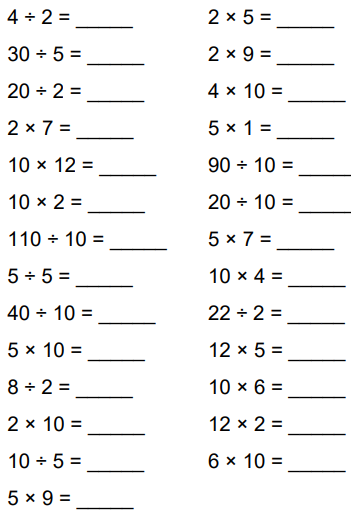 Counting in 2s 5s and 10s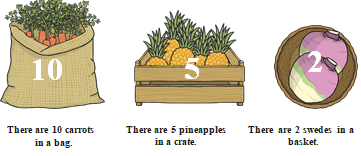 How many swedes are there in 6 baskets?How many swedes are there in 10 baskets?How many baskets are needed for 14 swedes?How many pineapples are there in 5 crates?How many pineapples are there in 9 crates?How many crates are needed for 30 pineapples?How many carrots are there in 3 bags?How many carrots are there in 7 bags?How many bags are needed for 60 carrots?Counting in 2s 5s and 10sHow many swedes are there in 6 baskets?How many swedes are there in 10 baskets?How many baskets are needed for 14 swedes?How many pineapples are there in 5 crates?How many pineapples are there in 9 crates?How many crates are needed for 30 pineapples?How many carrots are there in 3 bags?How many carrots are there in 7 bags?How many bags are needed for 60 carrots?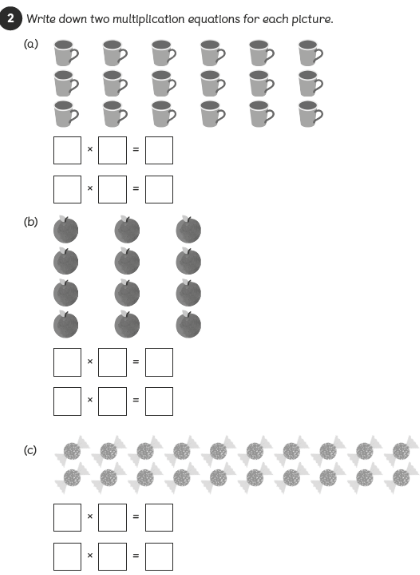 ThursdayThursdayFridayFriday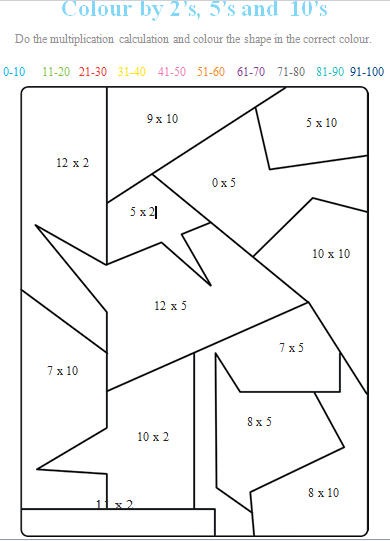 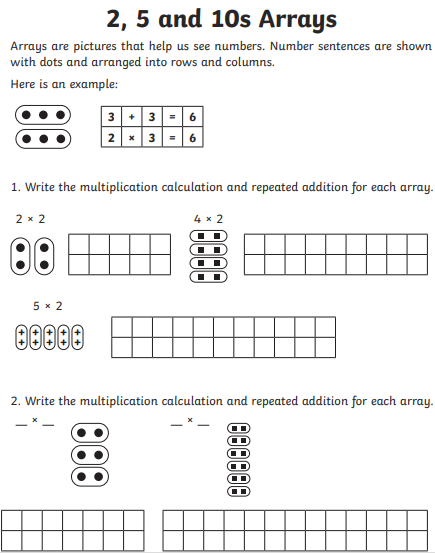 Easier:Do as many of the above activities as you can. If you are finding some of the activities challenging, try these as they are a little easier: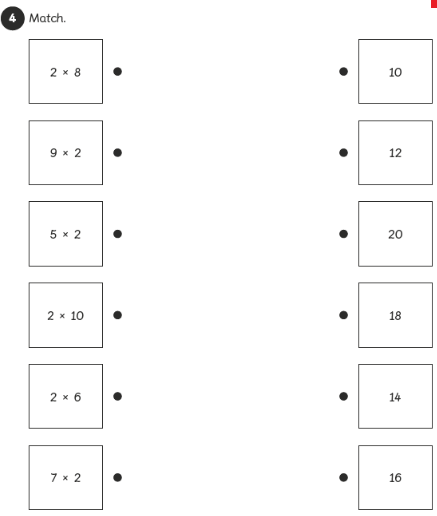 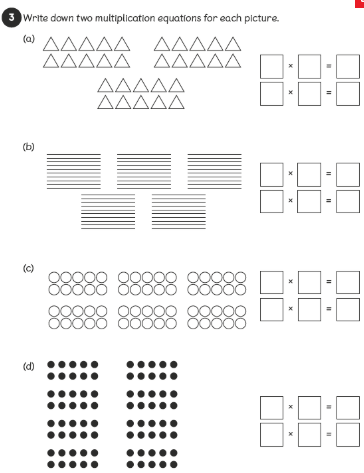 Challenge:If you feel you need a further challenge, try these: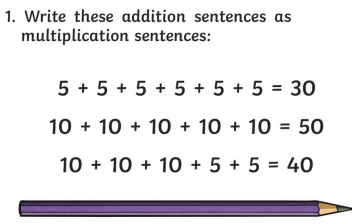 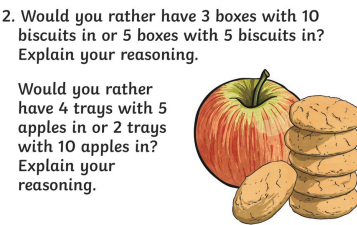 MondayTuesdayWednesdayWednesdayThursdayFridayScienceComplete the table below by choosing the right food to be eaten.ScienceWrite a recipe of any of your favourite food.D&TFollow the recipe below to make ‘Traffic light lollies’D&TFollow the recipe below to make ‘Traffic light lollies’GeographyLook at the map of the United Kingdom below. Label the different countries and bodies of water in the blank boxesGeography Complete the information about your location on the map below. Easier:Do as many of the above activities as you can. If you are finding some of the activities challenging, try these as they are a little easier: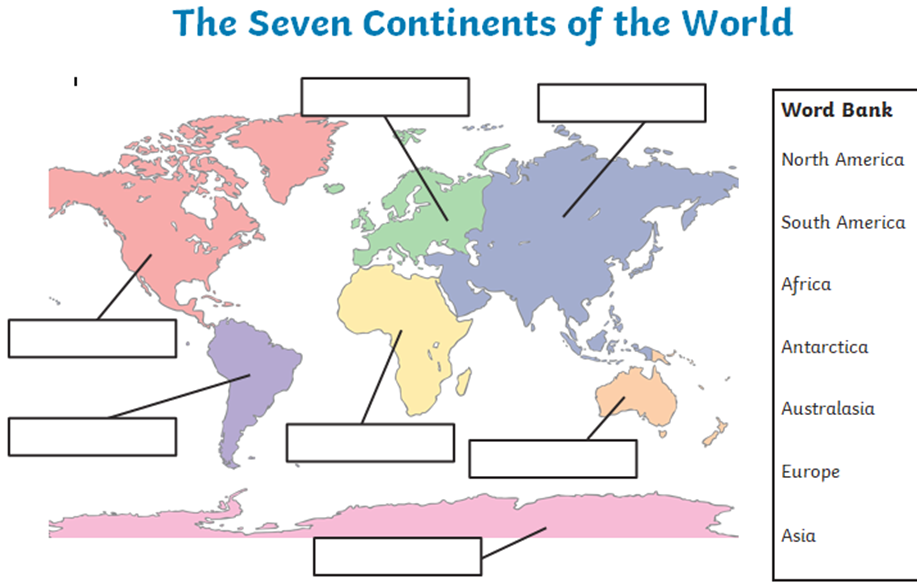 Easier:Do as many of the above activities as you can. If you are finding some of the activities challenging, try these as they are a little easier:Easier:Do as many of the above activities as you can. If you are finding some of the activities challenging, try these as they are a little easier:Challenge:If you feel you need a further challenge, try these: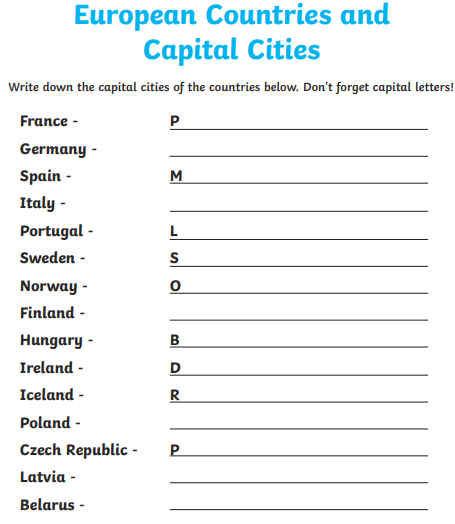 Challenge:If you feel you need a further challenge, try these:Challenge:If you feel you need a further challenge, try these:ArtWhat do you think is happening in the picture?  Who is in the picture?  What are they doing?Thomas Benjamin Kennington‘The pinch of poverty’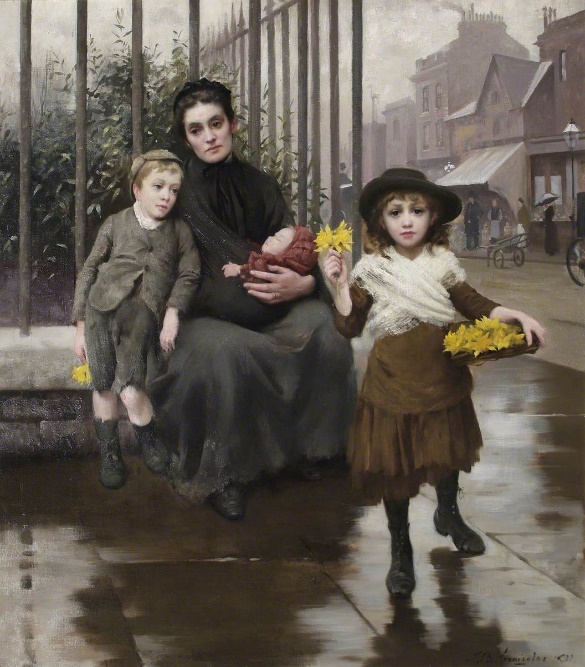 PSHEWrite a guide for reception children all about road safety.  What do you need to do and remember?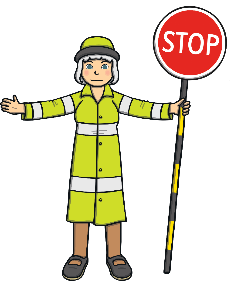 PECreate a sports day in your garden or house.  Use things you find around the house.  Your toys can take part!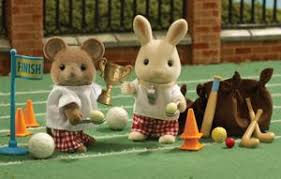 HistoryWhat do you remember about castles?Create a poem using the first letters:CASTLEScienceDraw a tree and label the following:roots, branches, trunk, leaves.Match them with what their job is:They turn energy into food.They absorb water and support the tree.Supports the tree.Takes water to the leaves.